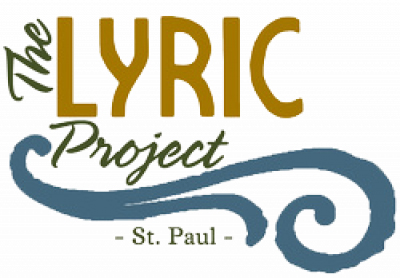 DOCUMENT 001116 - INVITATION TO BIDPROJECT INFORMATIONNotice to Bidders: Qualified bidders are invited to submit bids for Project as described in this Document according to the Instructions to Bidders.Project Identification: Lyric Theater - Phase 2.Project Location: St. Paul, Virginia .Owner: St. Paul, Virginia, 24283.Owner's Representative: Kathy Stewart.Architect: Frazier Associates .Project Description: Project consists of Interior renovation to the first floor for the interior of the theater and lobby space. Work includes all mechanical, electrical and plumbing system associated with the renovation .Construction Contract: Bids will be received for the following Work:General Contract (all trades).BID SUBMITTAL AND OPENINGOwner will receive sealed bids until the bid time and date at the location indicated below. Owner will consider bids prepared in compliance with the Instructions to Bidders issued by Owner, and delivered as follows:Bid Date: October 27, 2020 .Bid Time: 2:00 p.m. , local time.Location: Receptionist desk at the main entrance , 16531 Russell St. , St. Paul, Virginia 24283. .Bids will be thereafter opened in the presence of the bidders and read aloud .BID SECURITYA Bid Bond is not required.PREBID CONFERENCEA prebid conference for all bidders will be held at the Lyric Theater on October 13, 2020 1:30 p.m. , local time. Prospective bidders are requested to attend.DOCUMENTSOnline Procurement and Contracting Documents: Obtain access after September 28, 2020 by contacting Architect . Online access will be provided to all registered bidders and suppliers.TIME OF COMPLETIONBidders shall begin the Work on receipt of the Notice to Proceed and shall complete the Work within the Contract Time they indicate on the Bid Form.BIDDER'S QUALIFICATIONSBidders must be properly licensed under the laws governing their respective trades and be able to obtain insurance and bonds required for the Work.  A Performance Bond, a separate Labor and Material Payment Bond, and Insurance in a form acceptable to Owner will be required of the successful Bidder.END OF DOCUMENT 001116